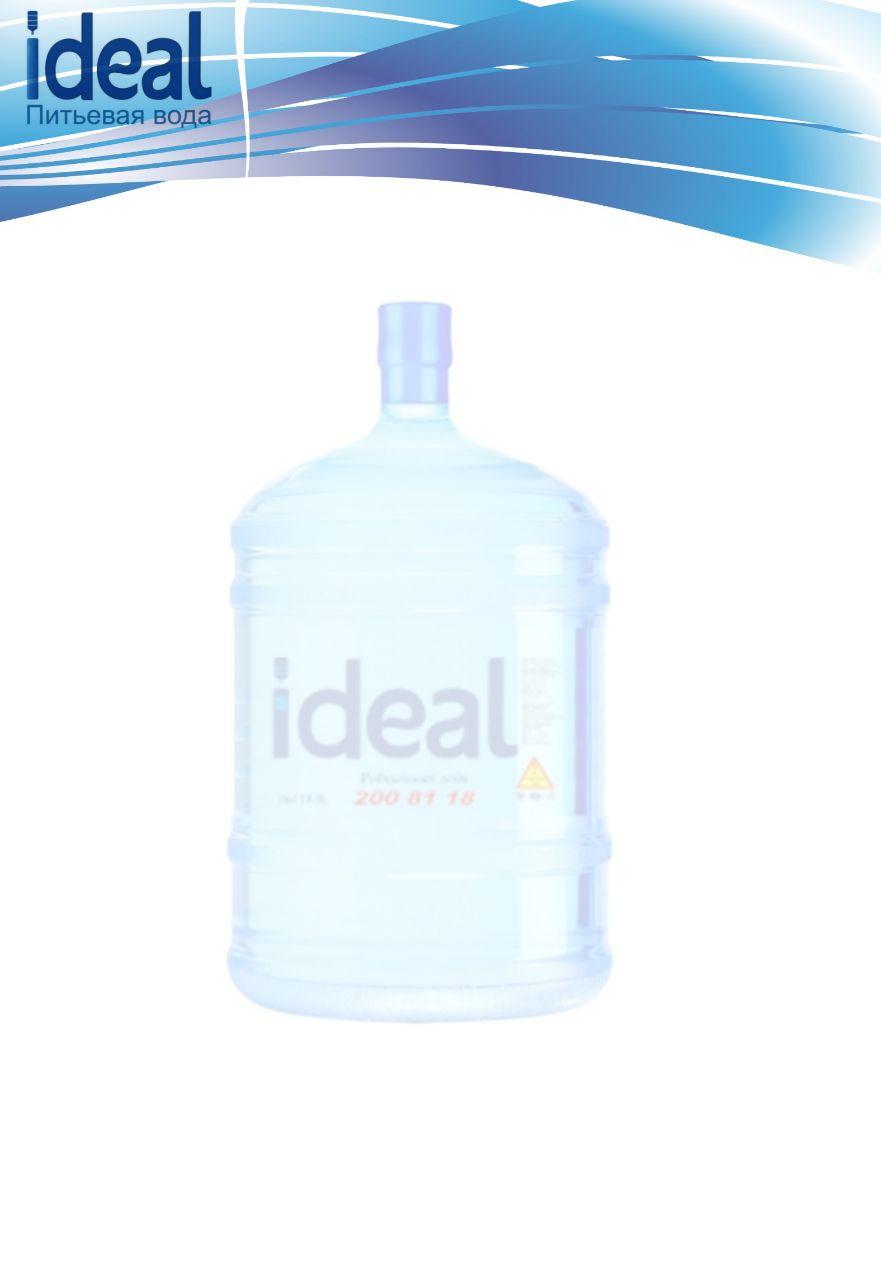 Продукция Ideal.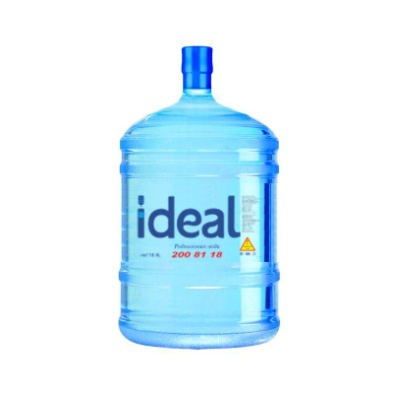                                                                                                В наличии есть ручки для переноса капсул  10 000                      АКЦИИПри покупке 100 капсул воды предоставляем  1 новый ,  кулер на временное пользование.( при покупке кулера IDEAL  + 10 капсул воды в подарок ) При покупке от  50 капсул ставим кулер (б/у ) на  временное пользование .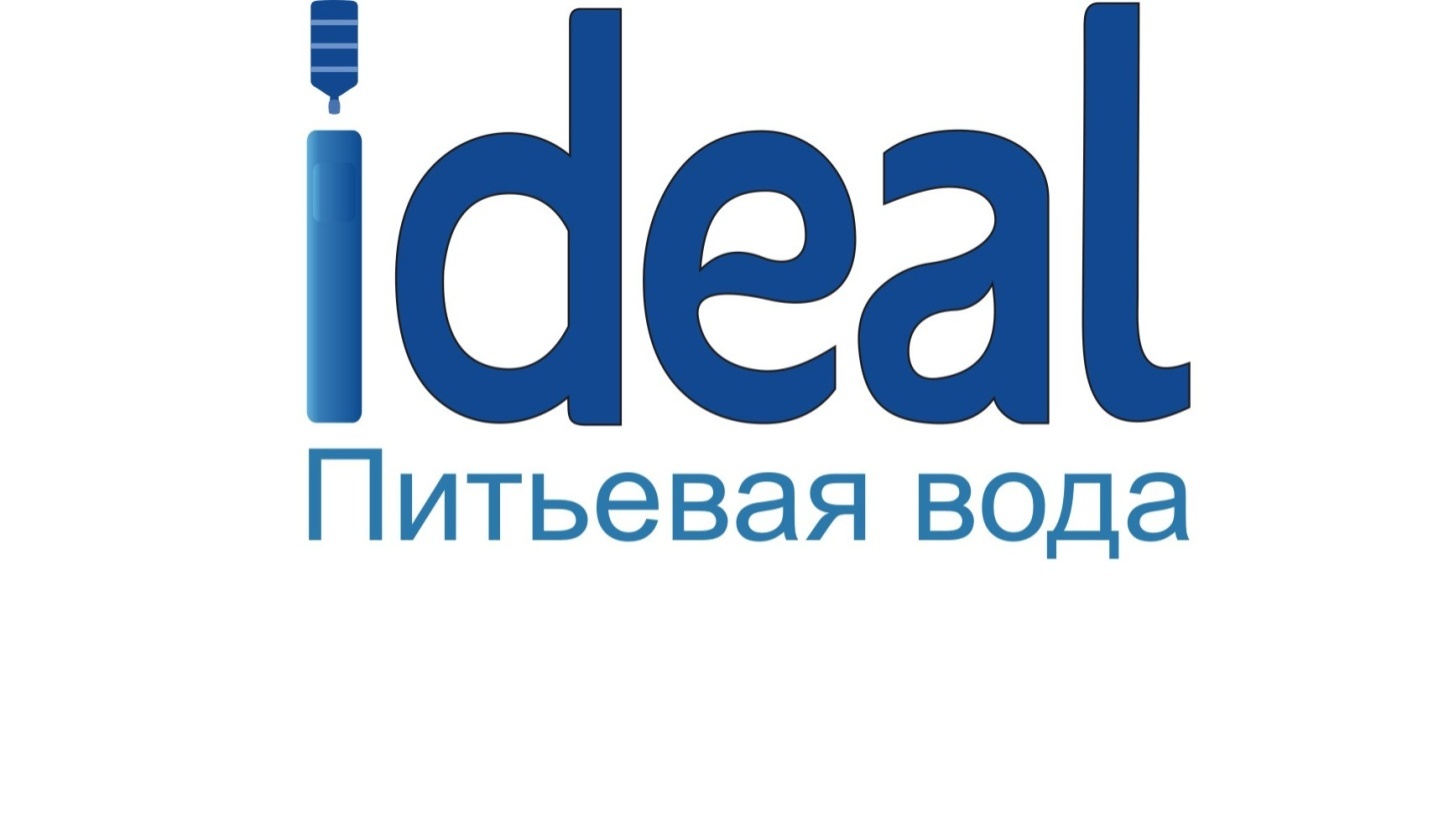          (при покупке кулера  IDEAL  б/у  + 5 капсул воды в подарок )Физ.лица оплатившие за 25 капсул получают + электронную помпу в подарок (*акция для новых клиентов)Физ лица , оплатившие за 20капсул получат + ручную помпу в подарок ( *акция для новых клиентов)Юр лица,  оплатившие  от 30 капсул   получают + ручную  помпу в подарок.МИНИМАЛЬНАЯ ОПЛАТА ДЛЯ ЗАКЛЮЧЕНИЯ ДОГОВОРА НА ПОСТАВКУ ВОДЫ :С физ .лицами минимальная оплата за 15 капсул .С юр.лицами за 25 капсул*модели кулеров для аренды и покупки уточняйте у менеджера.СРОК ДЕЙСТВИЯ ДОГОВОРА АРЕНДЫ КУЛЕРОВ  18 месяцев.ДОСТАВКА ДЕЙСТВУЕТ ПО Г. ТАШКЕНТУ .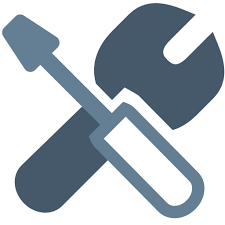 Наша компания предоставляет так же услуги по очистки и ремонту кулеров Общество с ограниченной ответственностью“ IDEAL WATER SERVIСЕ ”   Наши контакты: 71 200 8118 , 90 393 0777 , 90 393 0770     http://ideal-water.uz/                                                                          Предложение действует с01.06.2020 до 01.10.2020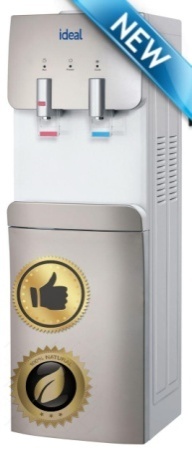 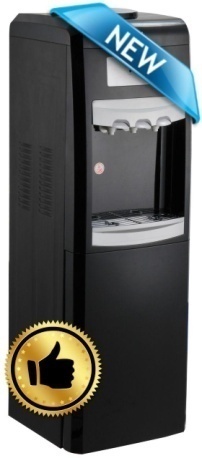 Вода питьевая  Ideal , объёмом 18,9, очищена, но сохранила все полезные свойства воды14 800 Кулера Ideal-все фреоновые (!),  что значительно продлевает срок службы. Нагрев воды идет до 98* а охлаждение до 6*, это сохраняет полезные свойства воды. Кулер сделан из высоко- экологических материалов  . Имеются кнопки защиты от детей для горячей воды. В производстве наших кулеров используется озоно безопасный хладагент.Кулер IDEAL HSM 94 и HSM 217  1 480 000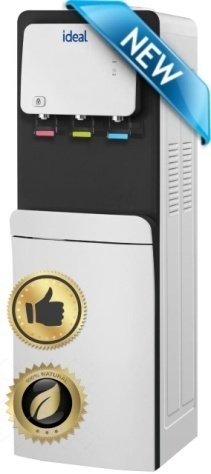  Кулера Ideal-все фреоновые (!),  что значительно продлевает срок службы. Нагрев воды идет до 98* а охлаждение до 6*, это сохраняет полезные свойства воды. Кулер сделан из высоко- экологических материалов  . Имеются кнопки защиты от детей для горячей воды. В производстве наших кулеров используется озоно безопасный хладагент.Кулер IDEAL HSM 3131 580 000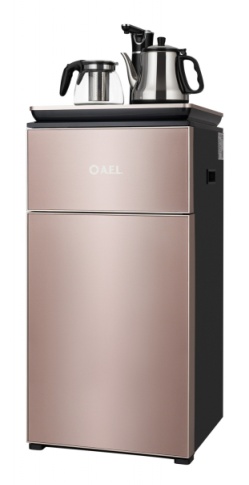 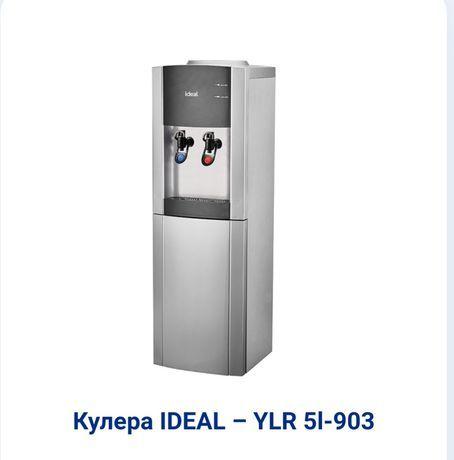 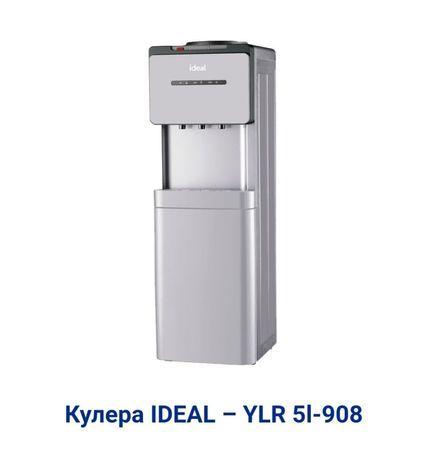  Кулера выпуска 2018 -2019  , бывшие в пользовании  прошедшие сан. обработки.Предоставляется в аренду , при оплате  от 50 до 70капсул (*в зависимости от модели Кулер IDEAL TEA BARЭлегантный чайный столик, нижняя загрузка , сенсорная панель . 740 000 –1 036 000Кулер IDEAL TEA BAR2 300 000- 2 600 000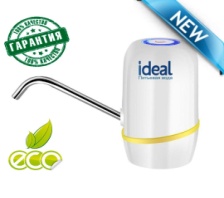 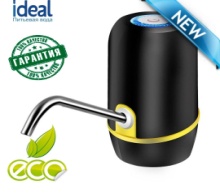 Помпа электрическая с USB подзарядкой премиум классаЭлектрическая помпа на аккумуляторе для розлива воды комнатной температуры из бутыли 19л. С подсветкой 110 000 -  120 000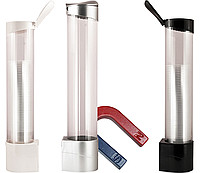  Стаканодержатели на магнитной основе подойдут к любому кулеру , вместимость 100 стаканчиков.   110 000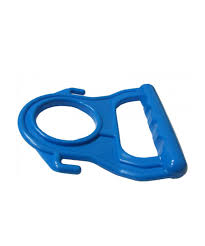 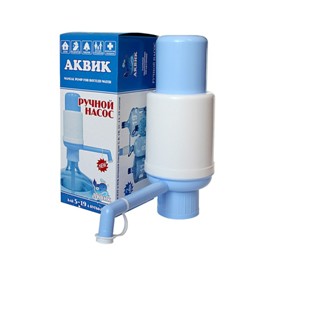 Изготовлена из прочного пищевого пластика - food grade. Используется с любыми стандартными бутылями емкостью 19 или 12 литров. Крепится на горлышке при помощи надежного цангового зажима.50 000